MÉDAILLE D’HONNEURDEL’UNIVERSITÉ DE MONCTON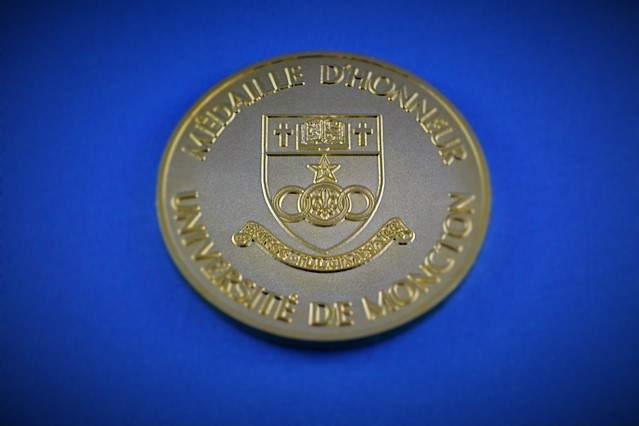 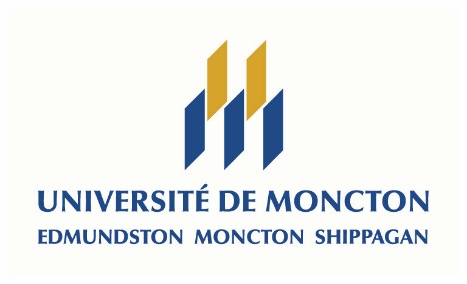 Avis important aux personnes qui désirent proposer une candidatureFormulaire de proposition de candidatureN. B. 	Nous vous encourageons d’inclure dans la demande :le curriculum vitae de la personne proposée;des lettres d’appui;tout autre document appuyant la candidature.ButL’Université de Moncton, à l’occasion d’une cérémonie spéciale, témoigne sa reconnaissance à un nombre restreint de personnes en leur remettant la Médaille d’honneur de l’Université.Critères de sélectionLes candidates ou candidats, par leurs activités exceptionnelles ont fait avancer de façon éminente ou de manière supérieure la cause, la mission ou l’œuvre de l’Université. Pour être admissibles, les candidates et candidats ayant été au service de l’Université, doivent avoir quitté leur poste depuis au moins trois ans.ExclusionLes personnes ayant déjà reçu un Doctorat Honoris Causa de l’Université de Moncton ou celles ayant été élevées au rang de membre émérite, soit du corps professoral, soit des cadres administratifs de l’Université, ne sont normalement pas admissibles à recevoir cette distinction.Comité de sélectionLe choix des candidates et des candidats est arrêté par le Comité exécutif et soumis au Conseil des gouverneurs pour approbation.ModalitésLes personnes qui soumettent des candidatures doivent remplir le formulaire ci-joint ou utiliser un traitement de texte respectant le format et le contenu de celui-ci. Dans ce cas, il est important d’inclure tous les titres ou sous-titres qui apparaissent en gras dans le formulaire.L’étude des candidatures nécessitant la reproduction des renseignements fournis, le Comité exécutif ne peut accepter que des documents très lisibles.Date butoirPrière de faire parvenir le formulaire rempli et les autres documents pertinents au plus tard le 31 août, par courriel, à l’adresse suivante : secgen@umoncton.ca. CandidatureCandidatureCandidatureNomOccupation présentePrincipales raisons  motivant la proposition de cette candidatureRenseignements sur la personne proposéeRenseignements sur la personne proposéeRenseignements sur la personne proposéeRenseignements sur la personne proposéeRenseignements sur la personne proposéeRenseignements sur la personne proposéePrincipaux postes occupésPour chaque poste, veuillez indiquer l’organisme, la fonction exercée et la durée.Pour chaque poste, veuillez indiquer l’organisme, la fonction exercée et la durée.Pour chaque poste, veuillez indiquer l’organisme, la fonction exercée et la durée.Pour chaque poste, veuillez indiquer l’organisme, la fonction exercée et la durée.Principales activités Faire état des activités les plus importantes en dégageant leur ampleur et leur impact sur l’avancement de la mission ou de l’œuvre de l’Université.Faire état des activités les plus importantes en dégageant leur ampleur et leur impact sur l’avancement de la mission ou de l’œuvre de l’Université.Faire état des activités les plus importantes en dégageant leur ampleur et leur impact sur l’avancement de la mission ou de l’œuvre de l’Université.Faire état des activités les plus importantes en dégageant leur ampleur et leur impact sur l’avancement de la mission ou de l’œuvre de l’Université.Titres et honneurs reçusRenseignements sur la personne qui soumet la candidatureRenseignements sur la personne qui soumet la candidatureRenseignements sur la personne qui soumet la candidatureRenseignements sur la personne qui soumet la candidatureRenseignements sur la personne qui soumet la candidatureRenseignements sur la personne qui soumet la candidatureNomAdresseTéléphoneCourrielSignatureDate